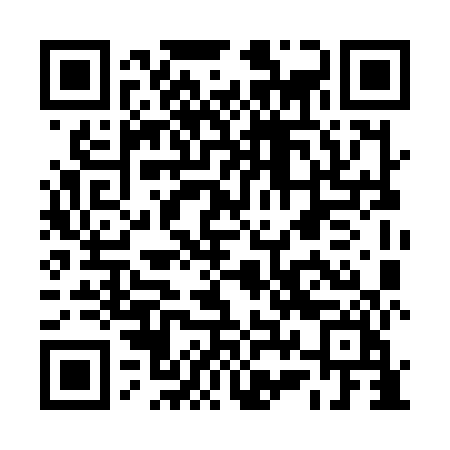 Prayer times for Alwyn North Oil Field, UKWed 1 May 2024 - Fri 31 May 2024High Latitude Method: Angle Based RulePrayer Calculation Method: Islamic Society of North AmericaAsar Calculation Method: HanafiPrayer times provided by https://www.salahtimes.comDateDayFajrSunriseDhuhrAsrMaghribIsha1Wed2:484:4512:506:098:5610:542Thu2:474:4212:506:118:5910:553Fri2:454:4012:506:129:0110:564Sat2:444:3712:506:139:0410:575Sun2:424:3412:506:159:0710:596Mon2:414:3112:506:169:0911:007Tue2:394:2912:506:189:1211:018Wed2:384:2612:506:199:1411:029Thu2:374:2312:506:219:1711:0410Fri2:354:2112:496:229:1911:0511Sat2:344:1812:496:239:2211:0612Sun2:334:1612:496:259:2511:0713Mon2:324:1312:496:269:2711:0914Tue2:304:1112:496:279:3011:1015Wed2:294:0812:496:299:3211:1116Thu2:284:0612:496:309:3411:1217Fri2:274:0312:496:319:3711:1418Sat2:264:0112:506:329:3911:1519Sun2:243:5912:506:349:4211:1620Mon2:233:5612:506:359:4411:1721Tue2:223:5412:506:369:4611:1822Wed2:213:5212:506:379:4911:2023Thu2:203:5012:506:389:5111:2124Fri2:193:4812:506:399:5311:2225Sat2:183:4612:506:419:5511:2326Sun2:173:4412:506:429:5811:2427Mon2:163:4212:506:4310:0011:2528Tue2:153:4012:506:4410:0211:2629Wed2:153:3812:516:4510:0411:2730Thu2:143:3712:516:4610:0611:2831Fri2:133:3512:516:4610:0811:30